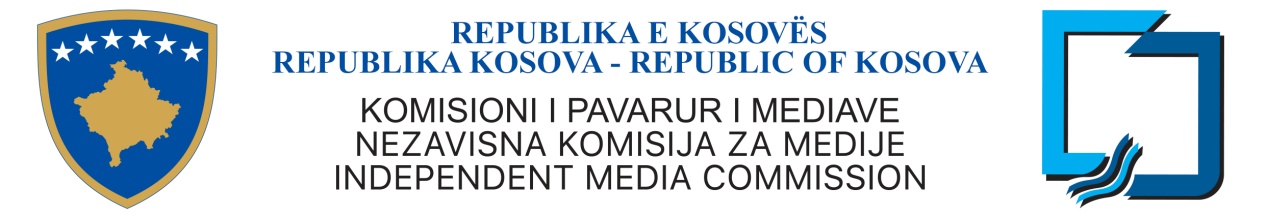 KKPM-T2024/06AGJENDA E MBLEDHJES SË GJASHTË E KOMISIONIT TË PAVARUR TË MEDIAVE10 qershor 2024,e hëne, ora 13:30Rendi i ditës: Miratimi i agjendës;Miratimi i procesverbalit të mbledhjes së katërt i KPM-së, 15 prill 2024 dhe miratimi i procesverbalit të mbledhjes së pestë të KPM-së, 10 maj 2024.Raportimi i Kryeshefit Ekzekutiv;Raportimi nga kryesuesit e nënkomisioneve; Rastet e licencimit:OSHMA TVR – Rekomandim për ripërtëritjen e licencës;Radio Victoria – Rekomandim për ripërtëritjen e licencës;OSHMA Dasma TV – Rekomandim për miratimin e kërkesës për ndryshim të pronësisë dhe transferim të licencës Rastet LigjoreKujtesa Net K Sport 1K Sport 2K Sport 3K Sport 4TV KB PejaTë ndryshmeCaktimi i mbledhjes së radhës